   (*), (^), (+) Courses listed in more than one GE area may only be used to fulfill one GE area Intersegmental General Education Transfer Curriculum (IGETC)The Intersegmental General Education Transfer Curriculum (IGETC) is a series of courses that prospective transfer students attending a California Community College (CCC) may complete to satisfy the lower-division general education (GE) requirements at both the University of California (UC) and the California State University (CSU). Many independent/private and even out-of-state colleges and universities also accept IGETC. IGETC is most helpful to students who know they want to transfer but have not yet decided upon a particular system (UC or CSU), institution, or major.Students intending to transfer into majors that require extensive lower-division preparation, such as engineering or the natural sciences, should concentrate on completing the prerequisites for the major while meeting minimum admission requirements; and meet with a BCC Counselor.The courses on the previous page are IGETC APPROVED FOR BERKLEY CTY COLLEGE ONLY. Students completing courses at another California Community College, in particular College of Alameda, Laney College, or Merritt College, should carefully review course IGETC placement on www.ASSIST.org, check their college catalog, or meet with a BCC Counselor.IGETC CertificationStudents who have completed courses at more than one CCC should have their coursework certified by the last CCC they attended for a regular term before transfer. It is the student’s responsibility to request IGETC Certification. Students can request the IGETC Certification option when ordering their transcripts in Admissions and Records at BCC. Official transcripts of any coursework completed outside the Peralta District must be on file prior to or accompany the certification request.Partial IGETC CertificationCalifornia Community Colleges may grant partial certification of IGETC to students who are missing no more than two requirements. Students should verify that their UC school/college/major program will accept partial certification. After transfer, students submitting partial IGETC certification should complete the missing requirements at either a UC or a California Community College as designated by their department. Students who have been granted partial IGETC certification should not return to the community college for a full certification. GE Credit by ExamCredit may be earned for Advanced Placement (AP) exams and International Baccalaureate (IB) Higher Level exams toward IGETC. See the Berkeley City College catalog for details. Students should be aware that college courses may duplicate the content of examinations. The University may not award credit for both the course and the exam. Some UC campuses may require higher exam scores for subjects within the major. Refer to the campus regarding how AP credit is granted for each major. CLEP exams are not accepted for IGETC.Courses Completed at Other California Community Colleges (CCC)Courses taken at more than one CCC may be used to fulfill IGETC. Coursework may only be applied to the IGETC area for which it was approved at the community college where and when it was completed. Refer to www.ASSIST.org for a list of CCC courses that satisfy IGETC requirements. U.S. History, Constitution, and American Ideals for CSU onlyA U.S History course (HIST 7A or HIST 7B) and a U.S. Government course (POSCI 1) is required for CSU graduation. Though not required to complete IGETC, these courses may satisfy AREA 4.Ethnic StudiesThe reduction of units in AREA 4 and inclusion of AREA 7 take effect for students matriculating at a California Community College beginning Fall 2023.CERTIFICATE OF ACHIEVEMENT: IGETC for CSU / IGETC for UC Students who complete the IGETC pattern are eligible to apply for the Certificate of Achievement for IGETC for CSU or IGETC for UC from Berkeley City College. These two certificates are listed in the catalog.   V3 6/20/23BERKELEY CITY COLLEGE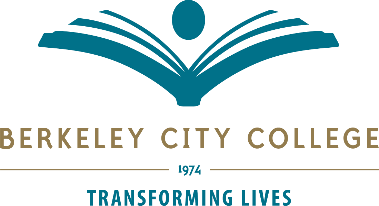 Intersegmental General Education Transfer Curriculum (IGETC) 2023-2024                                                                       For transfer to the CSU or UC system.                                                          All courses must be completed with a “C” grade or better.CompletedIn ProgressPlannedAREA 1: English CommunicationCSU: Three courses, one each from 1A, 1B and 1C (9 semester or 12 quarter units) UC: Two courses, one each from 1A and 1B (6 semester or 8 quarter units)AREA 1: English CommunicationCSU: Three courses, one each from 1A, 1B and 1C (9 semester or 12 quarter units) UC: Two courses, one each from 1A and 1B (6 semester or 8 quarter units)AREA 1: English CommunicationCSU: Three courses, one each from 1A, 1B and 1C (9 semester or 12 quarter units) UC: Two courses, one each from 1A and 1B (6 semester or 8 quarter units)AREA 1: English CommunicationCSU: Three courses, one each from 1A, 1B and 1C (9 semester or 12 quarter units) UC: Two courses, one each from 1A and 1B (6 semester or 8 quarter units)1A - English Composition: ENGL 1A 1B - Critical Thinking-English Composition: BIOL 32 COMM 5 ENGL 51C - Oral Communication (CSU and ADT requirement only): COMM 3, 4, 20, 45AREA 2A: Mathematical Concepts and Quantitative ReasoningOne course (3 semester or 4 quarter units)AREA 2A: Mathematical Concepts and Quantitative ReasoningOne course (3 semester or 4 quarter units)AREA 2A: Mathematical Concepts and Quantitative ReasoningOne course (3 semester or 4 quarter units)AREA 2A: Mathematical Concepts and Quantitative ReasoningOne course (3 semester or 4 quarter units)MATH 1, 2, 3A, 3B, 3C, 3E, 3F, 11, 13, 16A, 16BAREA 3: Arts and HumanitiesThree courses with at least one in the Arts and one in the Humanities (9 semester or 12 quarter units)AREA 3: Arts and HumanitiesThree courses with at least one in the Arts and one in the Humanities (9 semester or 12 quarter units)AREA 3: Arts and HumanitiesThree courses with at least one in the Arts and one in the Humanities (9 semester or 12 quarter units)AREA 3: Arts and HumanitiesThree courses with at least one in the Arts and one in the Humanities (9 semester or 12 quarter units) 3A – Arts: ART 1, 2, 3, 4, 13, 16, 182^ ENGL 21 HUMAN 21, 26, 52*, 53, 182^ MMART 122B, 123              MUSIC 10 15A, 15B, 24 WS 52* (^, *, + Students will receive credit and certification for only one course)                        3B - Humanities: ARAB 1B ART 182^ ASAME 30, ENGL 1B, 17A, 17B, 20, 44B, 47, 50, 85A, 85B, 85C FREN 1B    HUMAN 1, 5, 15, 30A*, 30B, 40, 55, 57, 182* M/LAT 30A, 30B, MM/AN 2 MM/DI 22     PHIL 1, 2, 16, 20A, 20B, 31A^, 35+, 37 SPAN 1B, 2A^, 2B^, 10A, 10B, 38, 39, 40 WS 35+3A or 3B: Complete an additional course from AREA 3A or 3BAREA 4: Social and Behavioral Sciences                                                                                       Beginning Fall 2023               Two courses from at least two different disciplines (6 semester or 8 quarter units)AREA 4: Social and Behavioral Sciences                                                                                       Beginning Fall 2023               Two courses from at least two different disciplines (6 semester or 8 quarter units)AREA 4: Social and Behavioral Sciences                                                                                       Beginning Fall 2023               Two courses from at least two different disciplines (6 semester or 8 quarter units)AREA 4: Social and Behavioral Sciences                                                                                       Beginning Fall 2023               Two courses from at least two different disciplines (6 semester or 8 quarter units)AFRAM 1, 33 ANTHR 2, 3, 13, 18, 55 ASL 55A, ASAME 11, CHDEV 51, COMM 6, 10, 19 ECON 1, 2, 20 ETHST 1, 2GEOG 3, 18 HIST 2A, 2B, 3A, 3B, 7A, 7B, 19, 21, 31 HUMAN 55 HUSV 117 M/LAT 33 POSCI 1, 2, 3, 4, 6, 19, 20PSYCH 1A, 6, 21 SOCSC 2 SOC 1, 2, 5, 7, 8 13, 18 WS 1AFRAM 1, 33 ANTHR 2, 3, 13, 18, 55 ASL 55A, ASAME 11, CHDEV 51, COMM 6, 10, 19 ECON 1, 2, 20 ETHST 1, 2GEOG 3, 18 HIST 2A, 2B, 3A, 3B, 7A, 7B, 19, 21, 31 HUMAN 55 HUSV 117 M/LAT 33 POSCI 1, 2, 3, 4, 6, 19, 20PSYCH 1A, 6, 21 SOCSC 2 SOC 1, 2, 5, 7, 8 13, 18 WS 1AREA 5: Physical and Biological SciencesTwo courses with one in Physical Science and one in Biological Science, at least one course must include a laboratory asindicated by (L) (7 semester or 9 quarter units)AREA 5: Physical and Biological SciencesTwo courses with one in Physical Science and one in Biological Science, at least one course must include a laboratory asindicated by (L) (7 semester or 9 quarter units)AREA 5: Physical and Biological SciencesTwo courses with one in Physical Science and one in Biological Science, at least one course must include a laboratory asindicated by (L) (7 semester or 9 quarter units)AREA 5: Physical and Biological SciencesTwo courses with one in Physical Science and one in Biological Science, at least one course must include a laboratory asindicated by (L) (7 semester or 9 quarter units) 5A - Physical Sciences: ASTR 10, CHEM 1A(L), 1B(L), 12A(L), 12B(L), 18(L), 30A(L) 30B(L), GEOG 1 (add GEOG 1L to clear the lab), GEOG 19 GEOL 10 (add GEOL 10L to clear the lab requirement PHYS 3A(L), 3B(L), 4A(L), 4B(L), 4C(L), 10, PHYSC 20 5B - Biological Sciences: ANTHR 1 (can add ANTHR 1L) BIOL 1A(L), 1B(L), 3(L), 4(L), 10(L), 13/13L, 25, 33(L), 34/L, 50A(L), 50B(L), 50C(L)                                     5C - Laboratory Activity: One course from AREA 5A or 5B with a lab (marked with an L) AREA 6: Language Other Than English (UC requirement only)Proficiency equivalent to two years/second level of high school instruction in the same language with “C-” grades or better, or one course from the following. See counselor for additional ways to meet the LOTE competency requirement.AREA 6: Language Other Than English (UC requirement only)Proficiency equivalent to two years/second level of high school instruction in the same language with “C-” grades or better, or one course from the following. See counselor for additional ways to meet the LOTE competency requirement.AREA 6: Language Other Than English (UC requirement only)Proficiency equivalent to two years/second level of high school instruction in the same language with “C-” grades or better, or one course from the following. See counselor for additional ways to meet the LOTE competency requirement.AREA 6: Language Other Than English (UC requirement only)Proficiency equivalent to two years/second level of high school instruction in the same language with “C-” grades or better, or one course from the following. See counselor for additional ways to meet the LOTE competency requirement.ARAB 1A, 1B ASL 50, 50AB, 51, 51AB, 52, 52AB, 53, 53AB FREN 1A, 1B SPAN 1A, 1B, 2A, 2B, 22A, 22BAREA 7: Ethnic StudiesOne course (3 semester or 4 quarter units)AREA 7: Ethnic StudiesOne course (3 semester or 4 quarter units)AREA 7: Ethnic StudiesOne course (3 semester or 4 quarter units)AREA 7: Ethnic StudiesOne course (3 semester or 4 quarter units)AFRAM 1*, ASAME 11*, ETHST 1*, M/LAT 33*